You do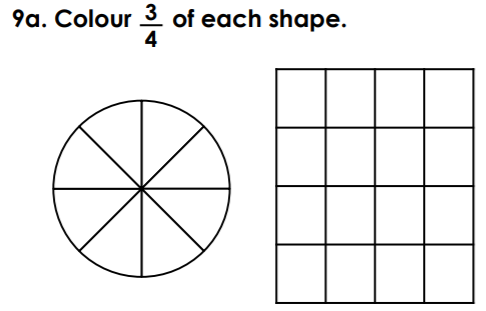 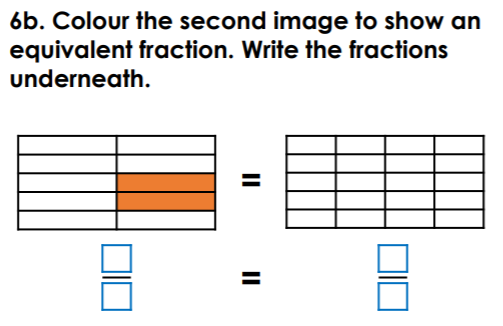 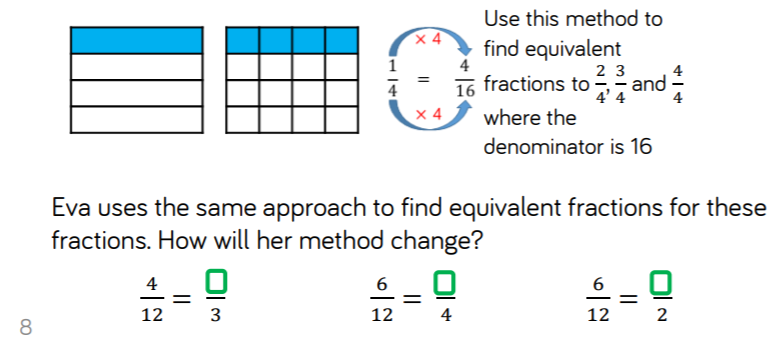 Challenge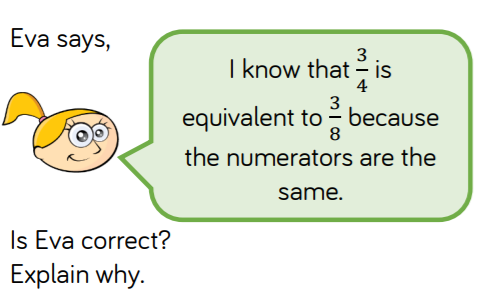 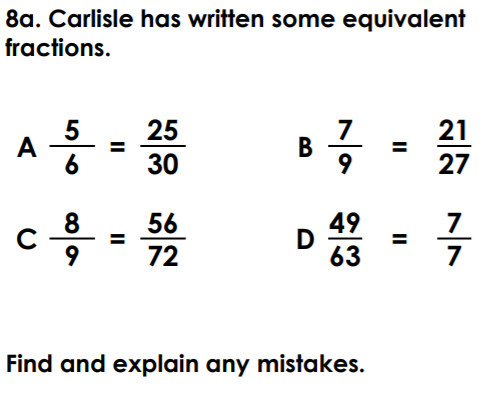 